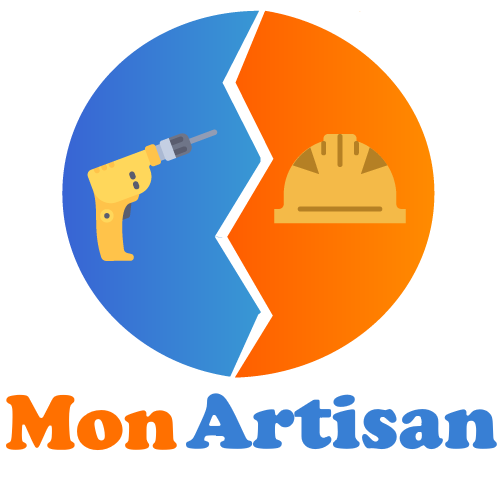 Entreprise Mon Artisan8 rue du Faubourg75000 ParisTél : 00.00.00.00.00E-mail : contact@monartisan.frSite web : quilefait.comConditions de règlement :Acompte de 20 % à la commande 96,80 €Acompte de 30 % au début des travaux   145,20 €Solde à la livraison, paiement comptant dès réceptionSi ce devis vous convient, merci de le retourner signé et complété de la mention « Bon pour accord et exécution du devis ».Désignation des travauxUnitéQtéCoût unitaireTotal HTRéalisation de travaux de plomberie Pose de WCU1320,00€350,00€Raccordements Raccordement (en cuivre) à l’alimentation en eauU120,00€20,00€Raccordement à l’évacuationU160,00€60,00€